7 сольфеджио от 26.02.На уроке мы познакомились с тональностью Cis-dur. До-диез мажор: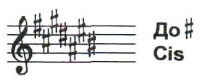 1) В тональности Cis-dur постройте тритоны с разрешениями (в нат. и гарм. видах).2) В тональности Cis-dur постройте характерные интервалы с разрешениями.3) №598 – поём с дирижированием.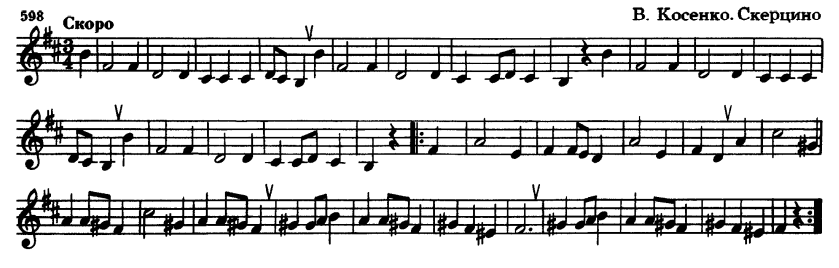 4) Повторите правила по темам «Характерные интервалы», а также «Отклонение и модуляция».Выполненные задания приносим с собой на урок!На каждый урок нужно обязательно носить с собой дневник!!!